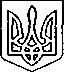 Щасливцевська  сільська  радаВиконавчий  комітетРІШЕННЯ16.01.2020 р.				№ 8Про надання згоди на розробку схеми благоустроюРозглянувши заяви громадян та суб’єктів підприємницької діяльності щодо надання згоди на розробку схеми благоустрою та надані документи, керуючись Законом України «Про регулювання містобудівної діяльності», ст.31 Закону України «Про місцеве самоврядування в Україні», виконком Щасливцевської сільської ради ВИРІШИВ:1. Надати згоду на розробку схеми благоустрою за умов дотримання вимог чинного законодавства:1.1. гр. *** на територію біля вул. Миру, ***, с. Щасливцеве Генічеського району Херсонської області за умови влаштування тротуару, методом вимощення тротуарною плиткою вздовж вул. Миру та прилеглого провулку в створі вищезазначеної земельної ділянки.2. Контроль за виконанням рішення покласти на в. о. начальника відділу містобудування та архітектури – головного архітектора виконавчого комітету Щасливцевської сільської ради Борідко М.В.Заступник сільського голови з питань                                                              О.БОРОДІНАдіяльності виконкому